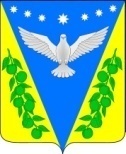 АДМИНИСТРАЦИЯ УСПЕНСКОГО СЕЛЬСКОГО ПОСЕЛЕНИЯ УСПЕНСКОГО РАЙОНАПОСТАНОВЛЕНИЕот «13»  ноября  2023 года 			                                                             № 298с. УспенскоеО проведении открытого аукциона по продажемуниципального недвижимого и движимого имущества администрации Успенского сельского поселения Успенского района 	На основании Федерального закона от 21.12.2001 № 178-ФЗ «О приватизации государственного и муниципального имущества», Постановления Правительства РФ от 12.08.2002 № 585 «Об утверждении положения об организации продажи государственного или муниципального имущества на аукционе и положения об организации продажи находящихся в государственной или муниципальной собственности акций открытых акционерных обществ на специализированном аукционе», в соответствии с Положением «О порядке управления и распоряжения объектами муниципальной собственности Успенского сельского поселения Успенского района», утвержденным решением Совета Успенского сельского поселения Успенского района от 25 марта 2016 года № 118, п о с т а н о в л я ю:1. Провести торги в форме открытого аукциона по продаже  муниципального недвижимого имущества.2. Утвердить аукционную документацию по организации и проведению открытого аукциона по продаже муниципального недвижимого имущества  (согласно приложений к настоящему постановлению).3. Контроль за выполнением настоящего постановления возложить на заместителя  главы  Успенского  сельского  поселения  Успенского  района  Л.В. Зиньковскую.4. Постановление вступает в силу со дня его подписания.Глава Успенского сельского поселения  Успенского района                                                        В.Н. ПлотниковПроект подготовлен и внесен:Ведущий специалист - юрист Успенского    сельского поселения Успенского района                                       М.С. ПоповПроект согласован:Заместитель главы по финансам администрации  Успенского сельского поселения      Успенского района                                                                           Л.В. ЗиньковскаяПриложение №1 к постановлению администрации Успенского сельского поселения Успенского районаот 13 ноября 2023 года № 298ИНФОРМАЦИОННОЕ СООБЩЕНИЕ О ПРОДАЖЕ НЕДВИЖИМОГОМУНИЦИПАЛЬНОГО ИМУЩЕСТВА В ЭЛЕКТРОННОЙ ФОРМЕ	В соответствии с Федеральным законом от 21.12.2001года № 178-ФЗ «О приватизации государственного и муниципального имущества», Постановлением правительства Российской Федерации от 27 августа 2012 года № 860 «Об организации и проведении продажи государственного или муниципального имущества в электронной форме», Решением Совета Успенского сельского поселения Успенского района от 25.10.2022г № 217 «Об утверждении программы приватизации объектов муниципальной собственности Успенского сельского поселения» Администрации Успенского сельского поселения Успенского района объявляет о проведении открытого аукциона в электронной форме по продаже недвижимого имущества, принадлежащего администрации Успенского сельского поселения Успенского района на праве собственности.Глава Успенского сельского поселения  Успенского района                                                        В.Н. ПлотниковПриложение №2 к постановлению администрации Успенского сельского поселения Успенского районаот 13 ноября 2023 года № 298ИНФОРМАЦИОННОЕ СООБЩЕНИЕ О ПРОДАЖЕ НЕДВИЖИМОГОМУНИЦИПАЛЬНОГО ИМУЩЕСТВА В ЭЛЕКТРОННОЙ ФОРМЕ	В соответствии с Федеральным законом от 21.12.2001года № 178-ФЗ «О приватизации государственного и муниципального имущества», Постановлением правительства Российской Федерации от 27 августа 2012 года № 860 «Об организации и проведении продажи государственного или муниципального имущества в электронной форме», Решением Совета Успенского сельского поселения Успенского района от 25.10.2022г № 217 «Об утверждении программы приватизации объектов муниципальной собственности Успенского сельского поселения» Администрации Успенского сельского поселения Успенского района объявляет о проведении открытого аукциона в электронной форме по продаже недвижимого имущества, принадлежащего администрации Успенского сельского поселения Успенского района на праве собственности.Глава Успенского сельского поселения  Успенского района                                                        В.Н. ПлотниковПриложение №3 к постановлению администрации Успенского сельского поселения Успенского районаот 14 ноября 2023 года № 298ИНФОРМАЦИОННОЕ СООБЩЕНИЕ О ПРОДАЖЕ НЕДВИЖИМОГОМУНИЦИПАЛЬНОГО ИМУЩЕСТВА В ЭЛЕКТРОННОЙ ФОРМЕ	В соответствии с Федеральным законом от 21.12.2001года № 178-ФЗ «О приватизации государственного и муниципального имущества», Постановлением правительства Российской Федерации от 27 августа 2012 года № 860 «Об организации и проведении продажи государственного или муниципального имущества в электронной форме», Решением Совета Успенского сельского поселения Успенского района от 25.10.2022г № 217 «Об утверждении программы приватизации объектов муниципальной собственности Успенского сельского поселения» Администрации Успенского сельского поселения Успенского района объявляет о проведении открытого аукциона в электронной форме по продаже недвижимого имущества, принадлежащего администрации Успенского сельского поселения Успенского района на праве собственности.Глава Успенского сельского поселения  Успенского района                                                        В.Н. Плотников1Продавец и организатор процедурыАдминистрации Успенского сельского поселения Успенского района, 352450, Краснодарский край, Успенский район, село Успенское, улица Ленина, дом 131 (тел. 8-86140-55303, E-mail: admysp@mail.ru).Контактное лицо: Попов Михаил Сергеевич.2Площадка проведения торгов- Информационный ресурс государственной информационной системы «Официальный сайт Российской Федерации в информационно-телекоммуникационной сети «Интернет» предназначен для размещения сведений о проведении торгов по реализации государственного и муниципального имуществаМесто нахождения: 101000, г. Москва, Большой Златоустинский пер., д. 6, стр. 1 сайт: www.torgi.gov.ruадрес электронной почты: info-torgi@rostelecom.ru
тел.: 8 (495) 139-74-34; 8 (800) 600-68-64- ООО «РТС-тендер»Место нахождения: 127006, г. Москва, ул. Долгоруковская, д. 38, стр. 1.Сайт: www.rts-tender.ru.Адрес электронной почты: iSupport@rts-tender.ruтел.: +7 (499) 653-55-00, +7 (800)-500-7-500, факс: +7 (495) 733-95-193Предмет процедуры- Жилой дом, площадью 32.4 кв.м кадастровый номер 23:34:0203011:357 по адресу: РФ, Краснодарский край, Успенский район, с. Успенское ул. Чапаева 9 расположенная на земельном участке с кадастровым номером 23:34:0203011:192, площадью 1000 кв. м, по адресу: РФ, Краснодарский край, Успенский район, с. Успенское, ул. Чапаева 9;4Порядок осмотра Объекта процедурыОсмотр Объекта производится без взимания платы и обеспечивается Продавцом по предварительному согласованию (уточнению) времени проведения осмотра на основании направленного обращения. Обращения могут быть направлены в любой момент до даты и времени окончания подачи (приема) Заявок, указанной в п. 3 раздела 6 Информационного сообщения.Для осмотра Объекта, с учетом установленных сроков, лицо, желающее осмотреть Объект, направляет обращение по электронной почте admysp@mail.ru с указанием следующих данных:- тема письма: Запрос на осмотр Объектов;- Ф.И.О. лица, уполномоченного на осмотр Объектов (физического лица, индивидуального предпринимателя, руководителя юридического лица или их представителей);- наименование юридического лица (для юридического лица);- почтовый адрес или адрес электронной почты, контактный телефон;- дата аукциона;- № лота;- местоположение (адрес) Объектов.5Сведения о начальной цене продажи Объектов, шаге аукционаНачальная цена продажи: 350 000 рублей 00 копеек, с учетом НДС.Шаг аукциона: 17 500 рублей 00 копеек.6Место, сроки подачи Заявок, определения Участников и проведения процедуры1) Место подачи Заявок: электронная площадка www.rts-tender.ru; www.torgi.gov.ru2) Дата и время начала подачи (приема) Заявок: 14.11.2023 г в 09 час. 00 мин. по местному времени.Подача Заявок осуществляется круглосуточно;3) Дата и время окончания подачи (приема) Заявок: 14.12.2023 г в 9 час. 00 мин.  по местному времени;4) Дата определения участников: 15.12.2023 г. в 11 час. 00 мин. по местному времени;5) Дата и время проведения Процедуры: 20.12.2023г в 11 час. 00 мин. по местному времени;6) Срок подведения итогов Процедуры: 20.12.2023г.7Порядок отказа  от проведения процедурыПродавец вправе отказаться от проведения аукциона в любое время, но не позднее чем за три дня до наступления даты его проведения.8Сроки и порядок регистрации на электронной площадкеДля обеспечения доступа к участию в Процедуре Претендентам необходимо пройти процедуру регистрации в соответствии с Регламентом электронной площадки www.rts-tender.ru; www.torgi.gov.ru (далее - электронная площадка).Дата и время регистрации на электронной площадке претендентов на участие в Процедуре осуществляется ежедневно, круглосуточно, но не позднее даты и времени окончания подачи (приема) Заявок, указанных в п.3 раздела 6 Информационного сообщения.Регистрация на электронной площадке осуществляется без взимания платы.Регистрации на электронной площадке подлежат Претенденты, ранее не зарегистрированные на электронной площадке или регистрация которых на электронной площадке была ими прекращена.Порядок работы Претендента на электронной площадке, системные требования и требования к программному обеспечению устанавливаются электронной площадкой и размещены на сайте http://help.rts-tender.ru/; https://torgi.gov.ru/new/cabinet/support/center9Порядок ознакомления Претендентов с информацией, условиями договора купли-продажи Объекта процедурыЛюбое лицо, независимо от регистрации на ЭТП, вправе направить на электронный адрес ЭТП, указанный в информационном сообщении о проведении продажи имущества, запрос о разъяснении размещенной информации. Запрос разъяснений подлежит рассмотрению Продавцом, если он был получен ЭТП, не позднее чем за 5 (пять) рабочих дней до даты и времени окончания приема заявок, указанной в информационном сообщении о проведении продажи имущества, указанных в п.3 раздела 6 Информационного сообщения.В случае направления запроса иностранными лицами такой запрос должен иметь перевод на русский язык.Подачей заявки, претендент подтверждает, что он ознакомлен с условиями договора купли-продажи, входящего в состав документации о проведении торгов.10Требования к Участникам процедурыК участию в  Процедуре допускаются любые физические и юридические лица, своевременно подавшие заявку, представившие надлежащим образом оформленные документы, и обеспечившие поступление установленного размера задатка в порядке и сроки, указанные в информационном сообщении о проведении продажи имущества.11Порядок подачи и отзыва Заявок1) Заявка подается путем заполнения формы, утвержденной Информационным сообщением (Приложение 2), с приложением электронных образов документов (документов на бумажном носителе, преобразованных в электронно-цифровую форму путем сканирования с сохранением их реквизитов) в соответствии с Приложением 2.2) Одно лицо имеет право подать только одну Заявку.3) Заявки могут быть поданы на электронную площадку с даты и времени начала подачи (приема) Заявок, указанных в п.2 раздела 6 Информационного сообщения, до времени и даты окончания подачи (приема) Заявок, указанных в п.3 раздела 6 Информационного сообщения.4) Заявки с прилагаемыми к ним документами, поданные с нарушением установленного срока, на электронной площадке не регистрируются.5) Претендент вправе не позднее даты и времени окончания приема Заявок, указанных в п.3 раздела 6 Информационного сообщения,  отозвать Заявку путем направления уведомления об отзыве Заявки на электронную площадку;6) Подачей заявки, претендент подтверждает, что он ознакомлен с условиями договора купли-продажи, входящего в состав документации о проведении торгов.12Порядок внесения и возврата задатка	Данное сообщение является публичной офертой для заключения договора о задатке в соответствии со статьей 437 Гражданского кодекса Российской Федерации, а подача претендентом заявки и перечисление задатка являются акцептом такой оферты, после чего договор о задатке считается заключенным в письменной форме.1) Для участия в Процедуре Претендент вносит задаток в размере 70 000 рублей 00 копеек.2) Претендент обеспечивает поступление задатка в срок с 14.11.2023 г. по 14.12.2023 г.3) Порядок внесения задатка определяется регламентом работы электронной площадки www.rts-tender.ru; www.torgi.gov.ru С момента перечисления претендентом задатка, договор о задатке считается заключенным в установленном порядке.4) Плательщиком задатка может быть только Претендент. Не допускается перечисление задатка иными лицами. Перечисленные денежные средства иными лицами, кроме Претендента, будут считаться ошибочно перечисленными денежными средствами и возвращены на счет плательщика.5) В случаях отзыва Претендентом Заявки:– в установленном порядке до даты и времени окончания подачи (приема) Заявок, поступивший от Претендента задаток  подлежит возврату в срок, не позднее, чем 5 (пять) дней со дня поступления уведомления об отзыве Заявки;– позднее даты и времени окончания подачи (приема) Заявок задаток возвращается в течение 5 (пяти) календарных дней с даты подведения итогов Процедуры.6) Участникам, за исключением победителя Процедуры, внесенный задаток возвращается в течение 5 (пяти) дней с даты подведения итогов Процедуры.7) Претендентам, не допущенным к участию в Процедуре, внесенный задаток возвращается в течение 5 (пяти) дней со дня подписания протокола о признании претендентов участниками.8) Задаток, внесенный лицом, впоследствии признанным победителем Процедуры, засчитывается в счет оплаты приобретаемого Объекта. При этом заключение договора купли-продажи для победителя Процедуры является обязательным.9) При уклонении или отказе победителя Процедуры, от заключения в установленный срок договора купли-продажи Объекта он утрачивает право на заключение указанного договора и задаток ему не возвращается. Результаты Процедуры аннулируются.10) В случае отказа Продавца от проведения Процедуры, поступившие задатки возвращаются претендентам/участникам в течение 5 (пяти) рабочих дней с даты принятия решения об отказе в проведении Процедуры.11) В случае изменения реквизитов претендента/участника для возврата задатка, указанных в Заявке, претендент/участник должен направить в адрес электронной площадки уведомление об их изменении до дня проведения Процедуры, при этом задаток возвращается претенденту/участнику в порядке, установленном настоящим разделом.13Условия допуска к участию в процедуреПретендент не допускается к участию в аукционе по следующим основаниям:- представленные документы не подтверждают право претендента быть покупателем в соответствии с законодательством Российской Федерации;- представлены не все документы в соответствии с перечнем, указанным в информационном сообщении (за исключением предложений о цене государственного или муниципального имущества на аукционе), или оформление указанных документов не соответствует законодательству Российской Федерации;- заявка подана лицом, не уполномоченным претендентом на осуществление таких действий;- не подтверждено поступление в установленный срок задатка на счета, указанные в информационном сообщении.14Порядок проведения процедуры, определения победителя1) Процедура проводится в соответствии с Регламентом электронной площадки www.rts-tender.ru; www.torgi.gov.ru.2) Победителем Процедуры признается:участник, предложивший наиболее высокую цену имущества.Аукцион признается несостоявшимся в следующих случаях:а) не было подано ни одной заявки на участие либо ни один из претендентов не признан участником;б) принято решение о признании только одного претендента участником;в) ни один из участников не сделал предложение о начальной цене имущества.15Срок заключения договора купли-продажи имущества и ответственность за уклонение или отказ от заключения договора купли-продажиПо результатам Процедуры Продавец и победитель (покупатель), в течение 5 (пяти) рабочих дней с даты подведения итогов Процедуры заключают в соответствии с законодательством Российской Федерации договор купли-продажи Объекта по форме Приложение 4.При уклонении или отказе победителя от заключения в установленный срок договора купли-продажи результаты Процедуры аннулируются, победитель утрачивает право на заключение указанного договора, задаток ему не возвращается.16Условия и сроки оплаты по договору купли-продажи ОбъектаУсловия и сроки оплаты по договору купли-продажи Объекта определены в проекте договора купли-продажи, приведенном в Приложении 4 к Информационному сообщению.17Переход права собственности на ОбъектУсловия перехода права собственности на Объект определены в проекте  Договора купли-продажи, приведенном в Приложении 4 к Информационному сообщению.1Продавец и организатор процедурыАдминистрации Успенского сельского поселения Успенского района, 352450, Краснодарский край, Успенский район, село Успенское, улица Ленина, дом 131 (тел. 8-86140-55303, E-mail: admysp@mail.ru).Контактное лицо: Попов Михаил Сергеевич.2Площадка проведения торгов- Информационный ресурс государственной информационной системы «Официальный сайт Российской Федерации в информационно-телекоммуникационной сети «Интернет» предназначен для размещения сведений о проведении торгов по реализации государственного и муниципального имуществаМесто нахождения: 101000, г. Москва, Большой Златоустинский пер., д. 6, стр. 1 сайт: www.torgi.gov.ruадрес электронной почты: info-torgi@rostelecom.ru
тел.: 8 (495) 139-74-34; 8 (800) 600-68-64- ООО «РТС-тендер»Место нахождения: 127006, г. Москва, ул. Долгоруковская, д. 38, стр. 1.Сайт: www.rts-tender.ru.Адрес электронной почты: iSupport@rts-tender.ruтел.: +7 (499) 653-55-00, +7 (800)-500-7-500, факс: +7 (495) 733-95-193Предмет процедуры- Земельный участок с кадастровым номером 23:34:0203010:230, площадью 1000 кв. м, по адресу: РФ, Краснодарский край, Успенский район, с. Успенское, ул. Восточная 4;4Порядок осмотра Объекта процедурыОсмотр Объекта производится без взимания платы и обеспечивается Продавцом по предварительному согласованию (уточнению) времени проведения осмотра на основании направленного обращения. Обращения могут быть направлены в любой момент до даты и времени окончания подачи (приема) Заявок, указанной в п. 3 раздела 6 Информационного сообщения.Для осмотра Объекта, с учетом установленных сроков, лицо, желающее осмотреть Объект, направляет обращение по электронной почте admysp@mail.ru с указанием следующих данных:- тема письма: Запрос на осмотр Объектов;- Ф.И.О. лица, уполномоченного на осмотр Объектов (физического лица, индивидуального предпринимателя, руководителя юридического лица или их представителей);- наименование юридического лица (для юридического лица);- почтовый адрес или адрес электронной почты, контактный телефон;- дата аукциона;- № лота;- местоположение (адрес) Объектов.5Сведения о начальной цене продажи Объектов, шаге аукционаНачальная цена продажи: 250 000 рублей 00 копеек, с учетом НДС.Шаг аукциона: 12 500  рублей 00 копеек.6Место, сроки подачи Заявок, определения Участников и проведения процедуры1) Место подачи Заявок: электронная площадка www.rts-tender.ru; www.torgi.gov.ru2) Дата и время начала подачи (приема) Заявок: 14.11.2023 г в 09 час. 00 мин. по местному времени.Подача Заявок осуществляется круглосуточно;3) Дата и время окончания подачи (приема) Заявок: 14.12.2023 г в 9 час. 00 мин.  по местному времени;4) Дата определения участников: 15.12.2023 г. в 11 час. 00 мин. по местному времени;5) Дата и время проведения Процедуры: 20.12.2023г в 11 час. 00 мин. по местному времени;6) Срок подведения итогов Процедуры: 20.12.2023г.7Порядок отказа  от проведения процедурыПродавец вправе отказаться от проведения аукциона в любое время, но не позднее чем за три дня до наступления даты его проведения.8Сроки и порядок регистрации на электронной площадкеДля обеспечения доступа к участию в Процедуре Претендентам необходимо пройти процедуру регистрации в соответствии с Регламентом электронной площадки www.rts-tender.ru; www.torgi.gov.ru (далее - электронная площадка).Дата и время регистрации на электронной площадке претендентов на участие в Процедуре осуществляется ежедневно, круглосуточно, но не позднее даты и времени окончания подачи (приема) Заявок, указанных в п.3 раздела 6 Информационного сообщения.Регистрация на электронной площадке осуществляется без взимания платы.Регистрации на электронной площадке подлежат Претенденты, ранее не зарегистрированные на электронной площадке или регистрация которых на электронной площадке была ими прекращена.Порядок работы Претендента на электронной площадке, системные требования и требования к программному обеспечению устанавливаются электронной площадкой и размещены на сайте http://help.rts-tender.ru/; https://torgi.gov.ru/new/cabinet/support/center9Порядок ознакомления Претендентов с информацией, условиями договора купли-продажи Объекта процедурыЛюбое лицо, независимо от регистрации на ЭТП, вправе направить на электронный адрес ЭТП, указанный в информационном сообщении о проведении продажи имущества, запрос о разъяснении размещенной информации. Запрос разъяснений подлежит рассмотрению Продавцом, если он был получен ЭТП, не позднее чем за 5 (пять) рабочих дней до даты и времени окончания приема заявок, указанной в информационном сообщении о проведении продажи имущества, указанных в п.3 раздела 6 Информационного сообщения.В случае направления запроса иностранными лицами такой запрос должен иметь перевод на русский язык.Подачей заявки, претендент подтверждает, что он ознакомлен с условиями договора купли-продажи, входящего в состав документации о проведении торгов.10Требования к Участникам процедурыК участию в  Процедуре допускаются любые физические и юридические лица, своевременно подавшие заявку, представившие надлежащим образом оформленные документы, и обеспечившие поступление установленного размера задатка в порядке и сроки, указанные в информационном сообщении о проведении продажи имущества.11Порядок подачи и отзыва Заявок1) Заявка подается путем заполнения формы, утвержденной Информационным сообщением (Приложение 2), с приложением электронных образов документов (документов на бумажном носителе, преобразованных в электронно-цифровую форму путем сканирования с сохранением их реквизитов) в соответствии с Приложением 2.2) Одно лицо имеет право подать только одну Заявку.3) Заявки могут быть поданы на электронную площадку с даты и времени начала подачи (приема) Заявок, указанных в п.2 раздела 6 Информационного сообщения, до времени и даты окончания подачи (приема) Заявок, указанных в п.3 раздела 6 Информационного сообщения.4) Заявки с прилагаемыми к ним документами, поданные с нарушением установленного срока, на электронной площадке не регистрируются.5) Претендент вправе не позднее даты и времени окончания приема Заявок, указанных в п.3 раздела 6 Информационного сообщения,  отозвать Заявку путем направления уведомления об отзыве Заявки на электронную площадку;6) Подачей заявки, претендент подтверждает, что он ознакомлен с условиями договора купли-продажи, входящего в состав документации о проведении торгов.12Порядок внесения и возврата задатка	Данное сообщение является публичной офертой для заключения договора о задатке в соответствии со статьей 437 Гражданского кодекса Российской Федерации, а подача претендентом заявки и перечисление задатка являются акцептом такой оферты, после чего договор о задатке считается заключенным в письменной форме.1) Для участия в Процедуре Претендент вносит задаток в размере 50 000 рублей 00 копеек.2) Претендент обеспечивает поступление задатка в срок с 14.11.2023 г. по 14.12.2023 г.3) Порядок внесения задатка определяется регламентом работы электронной площадки www.rts-tender.ru; www.torgi.gov.ru С момента перечисления претендентом задатка, договор о задатке считается заключенным в установленном порядке.4) Плательщиком задатка может быть только Претендент. Не допускается перечисление задатка иными лицами. Перечисленные денежные средства иными лицами, кроме Претендента, будут считаться ошибочно перечисленными денежными средствами и возвращены на счет плательщика.5) В случаях отзыва Претендентом Заявки:– в установленном порядке до даты и времени окончания подачи (приема) Заявок, поступивший от Претендента задаток  подлежит возврату в срок, не позднее, чем 5 (пять) дней со дня поступления уведомления об отзыве Заявки;– позднее даты и времени окончания подачи (приема) Заявок задаток возвращается в течение 5 (пяти) календарных дней с даты подведения итогов Процедуры.6) Участникам, за исключением победителя Процедуры, внесенный задаток возвращается в течение 5 (пяти) дней с даты подведения итогов Процедуры.7) Претендентам, не допущенным к участию в Процедуре, внесенный задаток возвращается в течение 5 (пяти) дней со дня подписания протокола о признании претендентов участниками.8) Задаток, внесенный лицом, впоследствии признанным победителем Процедуры, засчитывается в счет оплаты приобретаемого Объекта. При этом заключение договора купли-продажи для победителя Процедуры является обязательным.9) При уклонении или отказе победителя Процедуры, от заключения в установленный срок договора купли-продажи Объекта он утрачивает право на заключение указанного договора и задаток ему не возвращается. Результаты Процедуры аннулируются.10) В случае отказа Продавца от проведения Процедуры, поступившие задатки возвращаются претендентам/участникам в течение 5 (пяти) рабочих дней с даты принятия решения об отказе в проведении Процедуры.11) В случае изменения реквизитов претендента/участника для возврата задатка, указанных в Заявке, претендент/участник должен направить в адрес электронной площадки уведомление об их изменении до дня проведения Процедуры, при этом задаток возвращается претенденту/участнику в порядке, установленном настоящим разделом.13Условия допуска к участию в процедуреПретендент не допускается к участию в аукционе по следующим основаниям:- представленные документы не подтверждают право претендента быть покупателем в соответствии с законодательством Российской Федерации;- представлены не все документы в соответствии с перечнем, указанным в информационном сообщении (за исключением предложений о цене государственного или муниципального имущества на аукционе), или оформление указанных документов не соответствует законодательству Российской Федерации;- заявка подана лицом, не уполномоченным претендентом на осуществление таких действий;- не подтверждено поступление в установленный срок задатка на счета, указанные в информационном сообщении.14Порядок проведения процедуры, определения победителя1) Процедура проводится в соответствии с Регламентом электронной площадки www.rts-tender.ru; www.torgi.gov.ru.2) Победителем Процедуры признается:участник, предложивший наиболее высокую цену имущества.Аукцион признается несостоявшимся в следующих случаях:а) не было подано ни одной заявки на участие либо ни один из претендентов не признан участником;б) принято решение о признании только одного претендента участником;в) ни один из участников не сделал предложение о начальной цене имущества.15Срок заключения договора купли-продажи имущества и ответственность за уклонение или отказ от заключения договора купли-продажиПо результатам Процедуры Продавец и победитель (покупатель), в течение 5 (пяти) рабочих дней с даты подведения итогов Процедуры заключают в соответствии с законодательством Российской Федерации договор купли-продажи Объекта по форме Приложение 4.При уклонении или отказе победителя от заключения в установленный срок договора купли-продажи результаты Процедуры аннулируются, победитель утрачивает право на заключение указанного договора, задаток ему не возвращается.16Условия и сроки оплаты по договору купли-продажи ОбъектаУсловия и сроки оплаты по договору купли-продажи Объекта определены в проекте договора купли-продажи, приведенном в Приложении 4 к Информационному сообщению.17Переход права собственности на ОбъектУсловия перехода права собственности на Объект определены в проекте  Договора купли-продажи, приведенном в Приложении 4 к Информационному сообщению.1Продавец и организатор процедурыАдминистрации Успенского сельского поселения Успенского района, 352450, Краснодарский край, Успенский район, село Успенское, улица Ленина, дом 131 (тел. 8-86140-55303, E-mail: admysp@mail.ru).Контактное лицо: Попов Михаил Сергеевич.2Площадка проведения торгов- Информационный ресурс государственной информационной системы «Официальный сайт Российской Федерации в информационно-телекоммуникационной сети «Интернет» предназначен для размещения сведений о проведении торгов по реализации государственного и муниципального имуществаМесто нахождения: 101000, г. Москва, Большой Златоустинский пер., д. 6, стр. 1 сайт: www.torgi.gov.ruадрес электронной почты: info-torgi@rostelecom.ru
тел.: 8 (495) 139-74-34; 8 (800) 600-68-64- ООО «РТС-тендер»Место нахождения: 127006, г. Москва, ул. Долгоруковская, д. 38, стр. 1.Сайт: www.rts-tender.ru.Адрес электронной почты: iSupport@rts-tender.ruтел.: +7 (499) 653-55-00, +7 (800)-500-7-500, факс: +7 (495) 733-95-193Предмет процедуры- Автобус (газель) на 13 мест ГАЗ-32213, 2004 г.в., г/н Х023ОР123;4Порядок осмотра Объекта процедурыОсмотр Объекта производится без взимания платы и обеспечивается Продавцом по предварительному согласованию (уточнению) времени проведения осмотра на основании направленного обращения. Обращения могут быть направлены в любой момент до даты и времени окончания подачи (приема) Заявок, указанной в п. 3 раздела 6 Информационного сообщения.Для осмотра Объекта, с учетом установленных сроков, лицо, желающее осмотреть Объект, направляет обращение по электронной почте admysp@mail.ru с указанием следующих данных:- тема письма: Запрос на осмотр Объектов;- Ф.И.О. лица, уполномоченного на осмотр Объектов (физического лица, индивидуального предпринимателя, руководителя юридического лица или их представителей);- наименование юридического лица (для юридического лица);- почтовый адрес или адрес электронной почты, контактный телефон;- дата аукциона;- № лота;- местоположение (адрес) Объектов.5Сведения о начальной цене продажи Объектов, шаге аукционаНачальная цена продажи: 80 000 рублей 00 копеек, с учетом НДС.Шаг аукциона: 4 000  рублей 00 копеек.6Место, сроки подачи Заявок, определения Участников и проведения процедуры1) Место подачи Заявок: электронная площадка www.rts-tender.ru; www.torgi.gov.ru2) Дата и время начала подачи (приема) Заявок: 14.11.2023 г в 09 час. 00 мин. по местному времени.Подача Заявок осуществляется круглосуточно;3) Дата и время окончания подачи (приема) Заявок: 14.12.2023 г в 9 час. 00 мин.  по местному времени;4) Дата определения участников: 15.12.2023 г. в 11 час. 00 мин. по местному времени;5) Дата и время проведения Процедуры: 20.12.2023г в 11 час. 00 мин. по местному времени;6) Срок подведения итогов Процедуры: 20.12.2023г.7Порядок отказа  от проведения процедурыПродавец вправе отказаться от проведения аукциона в любое время, но не позднее чем за три дня до наступления даты его проведения.8Сроки и порядок регистрации на электронной площадкеДля обеспечения доступа к участию в Процедуре Претендентам необходимо пройти процедуру регистрации в соответствии с Регламентом электронной площадки www.rts-tender.ru; www.torgi.gov.ru (далее - электронная площадка).Дата и время регистрации на электронной площадке претендентов на участие в Процедуре осуществляется ежедневно, круглосуточно, но не позднее даты и времени окончания подачи (приема) Заявок, указанных в п.3 раздела 6 Информационного сообщения.Регистрация на электронной площадке осуществляется без взимания платы.Регистрации на электронной площадке подлежат Претенденты, ранее не зарегистрированные на электронной площадке или регистрация которых на электронной площадке была ими прекращена.Порядок работы Претендента на электронной площадке, системные требования и требования к программному обеспечению устанавливаются электронной площадкой и размещены на сайте http://help.rts-tender.ru/; https://torgi.gov.ru/new/cabinet/support/center9Порядок ознакомления Претендентов с информацией, условиями договора купли-продажи Объекта процедурыЛюбое лицо, независимо от регистрации на ЭТП, вправе направить на электронный адрес ЭТП, указанный в информационном сообщении о проведении продажи имущества, запрос о разъяснении размещенной информации. Запрос разъяснений подлежит рассмотрению Продавцом, если он был получен ЭТП, не позднее чем за 5 (пять) рабочих дней до даты и времени окончания приема заявок, указанной в информационном сообщении о проведении продажи имущества, указанных в п.3 раздела 6 Информационного сообщения.В случае направления запроса иностранными лицами такой запрос должен иметь перевод на русский язык.Подачей заявки, претендент подтверждает, что он ознакомлен с условиями договора купли-продажи, входящего в состав документации о проведении торгов.10Требования к Участникам процедурыК участию в  Процедуре допускаются любые физические и юридические лица, своевременно подавшие заявку, представившие надлежащим образом оформленные документы, и обеспечившие поступление установленного размера задатка в порядке и сроки, указанные в информационном сообщении о проведении продажи имущества.11Порядок подачи и отзыва Заявок1) Заявка подается путем заполнения формы, утвержденной Информационным сообщением (Приложение 2), с приложением электронных образов документов (документов на бумажном носителе, преобразованных в электронно-цифровую форму путем сканирования с сохранением их реквизитов) в соответствии с Приложением 2.2) Одно лицо имеет право подать только одну Заявку.3) Заявки могут быть поданы на электронную площадку с даты и времени начала подачи (приема) Заявок, указанных в п.2 раздела 6 Информационного сообщения, до времени и даты окончания подачи (приема) Заявок, указанных в п.3 раздела 6 Информационного сообщения.4) Заявки с прилагаемыми к ним документами, поданные с нарушением установленного срока, на электронной площадке не регистрируются.5) Претендент вправе не позднее даты и времени окончания приема Заявок, указанных в п.3 раздела 6 Информационного сообщения,  отозвать Заявку путем направления уведомления об отзыве Заявки на электронную площадку;6) Подачей заявки, претендент подтверждает, что он ознакомлен с условиями договора купли-продажи, входящего в состав документации о проведении торгов.12Порядок внесения и возврата задатка	Данное сообщение является публичной офертой для заключения договора о задатке в соответствии со статьей 437 Гражданского кодекса Российской Федерации, а подача претендентом заявки и перечисление задатка являются акцептом такой оферты, после чего договор о задатке считается заключенным в письменной форме.1) Для участия в Процедуре Претендент вносит задаток в размере 16 000 рублей 00 копеек.2) Претендент обеспечивает поступление задатка в срок с 14.11.2023 г. по 14.12.2023 г.3) Порядок внесения задатка определяется регламентом работы электронной площадки www.rts-tender.ru; www.torgi.gov.ru С момента перечисления претендентом задатка, договор о задатке считается заключенным в установленном порядке.4) Плательщиком задатка может быть только Претендент. Не допускается перечисление задатка иными лицами. Перечисленные денежные средства иными лицами, кроме Претендента, будут считаться ошибочно перечисленными денежными средствами и возвращены на счет плательщика.5) В случаях отзыва Претендентом Заявки:– в установленном порядке до даты и времени окончания подачи (приема) Заявок, поступивший от Претендента задаток  подлежит возврату в срок, не позднее, чем 5 (пять) дней со дня поступления уведомления об отзыве Заявки;– позднее даты и времени окончания подачи (приема) Заявок задаток возвращается в течение 5 (пяти) календарных дней с даты подведения итогов Процедуры.6) Участникам, за исключением победителя Процедуры, внесенный задаток возвращается в течение 5 (пяти) дней с даты подведения итогов Процедуры.7) Претендентам, не допущенным к участию в Процедуре, внесенный задаток возвращается в течение 5 (пяти) дней со дня подписания протокола о признании претендентов участниками.8) Задаток, внесенный лицом, впоследствии признанным победителем Процедуры, засчитывается в счет оплаты приобретаемого Объекта. При этом заключение договора купли-продажи для победителя Процедуры является обязательным.9) При уклонении или отказе победителя Процедуры, от заключения в установленный срок договора купли-продажи Объекта он утрачивает право на заключение указанного договора и задаток ему не возвращается. Результаты Процедуры аннулируются.10) В случае отказа Продавца от проведения Процедуры, поступившие задатки возвращаются претендентам/участникам в течение 5 (пяти) рабочих дней с даты принятия решения об отказе в проведении Процедуры.11) В случае изменения реквизитов претендента/участника для возврата задатка, указанных в Заявке, претендент/участник должен направить в адрес электронной площадки уведомление об их изменении до дня проведения Процедуры, при этом задаток возвращается претенденту/участнику в порядке, установленном настоящим разделом.13Условия допуска к участию в процедуреПретендент не допускается к участию в аукционе по следующим основаниям:- представленные документы не подтверждают право претендента быть покупателем в соответствии с законодательством Российской Федерации;- представлены не все документы в соответствии с перечнем, указанным в информационном сообщении (за исключением предложений о цене государственного или муниципального имущества на аукционе), или оформление указанных документов не соответствует законодательству Российской Федерации;- заявка подана лицом, не уполномоченным претендентом на осуществление таких действий;- не подтверждено поступление в установленный срок задатка на счета, указанные в информационном сообщении.14Порядок проведения процедуры, определения победителя1) Процедура проводится в соответствии с Регламентом электронной площадки www.rts-tender.ru; www.torgi.gov.ru.2) Победителем Процедуры признается:участник, предложивший наиболее высокую цену имущества.Аукцион признается несостоявшимся в следующих случаях:а) не было подано ни одной заявки на участие либо ни один из претендентов не признан участником;б) принято решение о признании только одного претендента участником;в) ни один из участников не сделал предложение о начальной цене имущества.15Срок заключения договора купли-продажи имущества и ответственность за уклонение или отказ от заключения договора купли-продажиПо результатам Процедуры Продавец и победитель (покупатель), в течение 5 (пяти) рабочих дней с даты подведения итогов Процедуры заключают в соответствии с законодательством Российской Федерации договор купли-продажи Объекта по форме Приложение 4.При уклонении или отказе победителя от заключения в установленный срок договора купли-продажи результаты Процедуры аннулируются, победитель утрачивает право на заключение указанного договора, задаток ему не возвращается.16Условия и сроки оплаты по договору купли-продажи ОбъектаУсловия и сроки оплаты по договору купли-продажи Объекта определены в проекте договора купли-продажи, приведенном в Приложении 4 к Информационному сообщению.17Переход права собственности на ОбъектУсловия перехода права собственности на Объект определены в проекте  Договора купли-продажи, приведенном в Приложении 4 к Информационному сообщению.